GIẤY ỦY QUYỀN(V/v tham dự Đại hội đồng cổ đông thường niên năm 2024)1. BÊN ỦY QUYỀN:Tên cá nhân/tổ chức: …………………………………………………………………………………CMND/CCCD/Hộ chiếu/CNĐKDN số:	Ngày cấp: 	Nơi cấp: ………………………………………………………Mã cổ đông: 	Địa chỉ: 	Điện thoại:	Email:	Số cổ phần đại diện/sở hữu: ……………………… (Bằng chữ: …………………………………….
cổ phần)	2. BÊN NHẬN ỦY QUYỀN:Tên cá nhân:	CMND/CCCD/Hộ chiếu số:	Ngày cấp: 	Nơi cấp: ………………………………………………………Địa chỉ: 	Điện thoại:	Email: 	Số cổ phần được ủy quyền: ……………………… (Bằng chữ: …………………………………….	cổ phần)3. NỘI DUNG ỦY QUYỀN:Bên nhận ủy quyền được đại diện cho Bên ủy quyền thực hiện việc tham dự Đại hội đồng cổ đông thường niên năm 2024 và thực hiện mọi quyền lợi, nghĩa vụ tại Đại hội đồng cổ đông tương ứng với số cổ phần được ủy quyền.Giấy Ủy quyền này chỉ có hiệu lực trong thời gian tổ chức đại hội của Công ty Cổ phần Đại lý Hàng hải Việt Nam và bên nhận ủy quyền không được ủy quyền lại cho người thứ ba.Chúng tôi hoàn toàn chịu trách nhiệm về việc ủy quyền này và cam kết tuân thủ nghiêm chỉnh các quy định hiện hành của Pháp luật và Điều lệ của Công ty Cổ phần Đại lý Hàng hải Việt Nam.		Ngày .… tháng …. năm 2024		BÊN NHẬN ỦY QUYỀN	BÊN ỦY QUYỀN	(Ký & ghi rõ họ tên)	(Ký & ghi rõ họ tên)Ghi chú:- Giấy ủy quyền này chỉ có hiệu lực khi được gửi về Ban tổ chức trước lúc Đại hội khai mạc chính thức.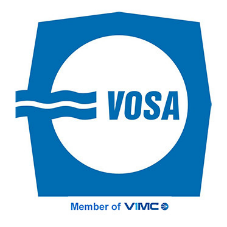 CÔNG TY CỔ PHẦN ĐẠI LÝ HÀNG HẢI VIỆT VOSA CORPORATIONLầu 5, số 12 Tân Trào, Quận 7, TP. Hồ Chí MinhTel: 028. 54161820 – 54161822 / Fax: 028. 54161823 – 54161824                
Email: th-pc.vsa@vosagroup.com          Website: www.vosa.com.vn